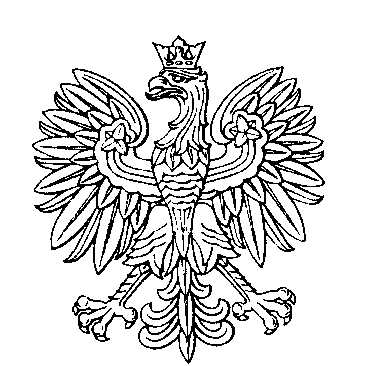 OBWODOWA KOMISJA WYBORCZA NR 1w gminie GaćOBWODOWA KOMISJA WYBORCZA NR 2w gminie GaćOBWODOWA KOMISJA WYBORCZA NR 3w gminie GaćOBWODOWA KOMISJA WYBORCZA NR 4w gminie GaćOBWODOWA KOMISJA WYBORCZA NR 5w gminie GaćOBWODOWA KOMISJA WYBORCZA NR 6w gminie GaćSKŁAD KOMISJI:Przewodniczący	Barbara Elżbieta KrupaZastępca Przewodniczącego	Barbara Zofia TomaszekCZŁONKOWIE:SKŁAD KOMISJI:Przewodniczący	Dorota WołoszynZastępca Przewodniczącego	Paulina Anna Szpiłyk-KuterCZŁONKOWIE:SKŁAD KOMISJI:Przewodniczący	Anna Małgorzata PiwodaZastępca Przewodniczącego	Wioletta Natalia SierżęgaCZŁONKOWIE:SKŁAD KOMISJI:Przewodniczący	Tomasz Józef BalawenderZastępca Przewodniczącego	Joanna Maria HomaCZŁONKOWIE:SKŁAD KOMISJI:Przewodniczący	Sławomir RzepaZastępca Przewodniczącego	Robert Piotr ZiębaCZŁONKOWIE:SKŁAD KOMISJI:Przewodniczący	Joanna Maria SłyszZastępca Przewodniczącego	Zbigniew Tadeusz CieślaCZŁONKOWIE: